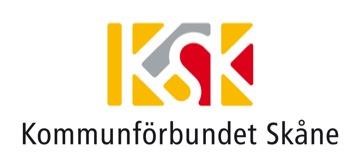 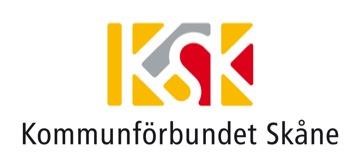 	Datum: 2019-05-06Minnesanteckningar möte i Centralt Samverkansorgan 2019-05-06För Region Skåne 		För kommunerna Anna Mannfalk		Carina Nilsson, Malmö Marlen Ottesen		Tove Klette, LundPatrik Holmberg		Marianne Eriksson, KristianstadLenander Agneta		Angelica Andersson, LandskronaPer Einarsson 			Bo Silverbern, Kristianstad	Mätta Ivarsson Anna-Lena HogerudEva Torén Todoulos		Pia Nilsson Lars Stavenow			Anna BorgiusGreger Linander		Catharina Byström Ingrid Bergman 		Carina LindkvistRosita Ribberfors		Anna-Lena Fällman					Eva Gustafsson			Emelie SundénKartläggningar, uppföljningar avseende hälso- och sjukvårdsavtaletUppföljning KEFUMattias Haraldsson, Anna Glenngård och Anders AnellSe bifogade bildspel. Utvärderingen försvåras av att kommunerna och Region Skåne har olika system för uppföljning. Generellt är det svårare att få ut statistik ur kommunernas system. För att kunna tolka resultaten måste man ha kännedom om vilken utveckling som sker i verksamheterna. En enkät skickades ut för att identifiera kommuner som kunde få fram data om målgruppen som är möjlig att analysera. Endast i en kommun, Helsingborg, har det varit möjligt att få fram sådan data. Hittills innefattar analysen HSL. Man har påbörjat arbetet med att ta fram en databas även för SoL- insatser. Etablering och utveckling av vårdformen pågår. I november 2018 var det ca 3 700 inskrivna i vårdformen. Det är stor variation i antalet inskrivna per vårdcentral där antalet varierar mellan 0–300 inskrivna. Likaså varierar antal inskrivningar per kommun.En enkät har skickats ut via MASar, socialchefer och vårdcentralchefer för att kartlägga hur samverkan fungerar. Sammanfattningsvis fungerar formalia väl. Samverkan fungerar relativt väl och cirka hälften av respondenterna anser att den sammantagna kvalitén blivit bättre. Tillgänglighet till läkarstöd samt att man är påläst om den enskilde patienten är den viktigaste parametern gällande läkarstödet. Tillgänglighet bedöms ha högre prioritet än kontinuitet. Man kan se att det finns två sätt att skriva in i mobilt vårdteam, ett där man skriver in alla på en gång där det då inte innebär någon större förändring för patienterna. Det andra sättet är att skriva in när man ser ett behov och man har en organisation på plats där det då innebär att patienterna får ett sammanhållet omhändertagande. En enkät gällande samverkan delregionalt har skickats ut. En majoritet har svarat att man har en gemensam uppfattning om målet med samverkan och att det delregionala samverkansorganet fungerar väl i sin helhet. Det finns ett behov av en gemensam uppföljningsmodell. Genomförd kartläggning, Halvtidsavstämningen för HS-avtalet årsskiftet 2018/2019Se bifogat bildspel, Eva Torén TodoulosAlla siffror som inkommit är framtagna gemensamt mellan Region Skånes verksamheter och kommunerna. Överenstämmelsen mellan inrapporterade siffror stämmer relativt väl överens med de siffor man kan hämta ur Region Skånes system. Den genomförda kartläggningen kan användas som ett grundmaterial för fortsatt utveckling och diskussion. Generellt finns fungerande lokala samverkansgrupper. Samstämmigheten i övriga frågor är sämre. Planerade hembesök inom fem dagar fungerar väl.  Vård utanför sjukhusSe bifogat bildspel, Eva Torén Todoulos, Pia Nilsson, Stefan Segerman, Lars StavenowArbetsgruppen har tagit fram åtgärdsförslag och slutsatser utifrån sitt arbete. Arbetsgruppen har genomgående använt begreppet patienter som inte kräver sjukhusets resurser. Arbetsgruppen har identifierat ett glapp där det finns behov av andra insatser kopplade till sjukhuset än vad som finns idag. Avsaknad av direktnummer samt brist på gemensam dokumentation och organisering av team är identifierade kritiska frågor som inte har några åtgärdsförslag kopplade till sig. Rapport om läkarstödet Ingrid BergmanDag Noréns rapport är klar och kommer att behandlas på HSN 9 maj. Efter detta kommer den att skickas ut till Centralt Samverkansorgan. Syftet med rapporten var att titta på det nuvarande uppdraget brett och ge rekommendationer utifrån detta. Rapporten rekommenderar att den befintliga organiseringen bibehålls men att man behöver förstärka inriktningen och teamarbetet. Ett färre antal involverade personer skapar tydligare team och det behövs utveckling av stödfunktioner och samverkansorgan. Förslaget till hälso- och sjukvårdsnämnden är att ta fram en handlingsplan utifrån den framtagna rapporten och att i denna handlingsplan även inkludera övriga rapporter som tagits fram gällande hälso- och sjukvårdsavtalet. Kommunerna är inbjudna att delta i detta arbete.Diskussion kring samtliga rapporterInsatser i hemmet måste kunna skalas upp snabbt utifrån behov. Förebyggande arbete är olika prioriterat i kommunerna. Det bör finnas lättillgänglig information till ny och inhyrd personal om hälso- och sjukvårdsavtalet. Inför införandet av hälso- och sjukvårdsavtalet var ambitionen att följa kostnadsutvecklingen i kommunerna. Frågan om uppföljning i kommunerna är större än bara inom hälso- och sjukvårdsavtalet. Vad vill man kunna följa upp? I vissa fall finns det resurser i kommunerna att registrera tidsåtgång och antal åtgärder men att det sedan saknas resurser för att analysera och följa upp denna data. Sammantaget finns en rörelse framåt och det kommer alltid finnas olikheter mellan de olika verksamheterna som ingår. Samverkan vid utskrivningTre kommuner har gått över 2,0 dagar i genomsnitt i sista uppföljningen, varav två ligger på ca 2,5 dagar i genomsnitt. Ingen kommun har gått över 2,8 dagar i genomsnitt. Staten har via SKL beslutat om medel om 600 000 kr för att arbeta vidare med samverkan vid utskrivning. Tjänstemannaberedningen kommer att ta fram ett förslag avseende dessa medel. Tidsperspektiv avseende utvecklingsavtalet Avtalet förlängs automatiskt om det inte sägs upp. Under hösten bör frågan om förlängning av avtalets utvecklingsdel aktualiseras. Temamöte med de delregionala samverkansorganen 2019 Möten mellan centralt samverkansorgan och de delregionala samverkansorganen har fungerat olika bra. Förslagsvis ersätts dessa möten men gemensamma temamöten.5 september har SKL bjudit in till ett webbsänt seminarium kring hemsjukvård och förslagsvis kan detta utgöra del av ett temamöte. Seminariet går att se i efterhand och datum för temamöte bestäms vid Centralt Samverkansorgan 10 juni. Tider för hösten 2019Möten sätts vid Centralt Samverkansorgan 10 juni. Övriga frågorAvgående ordförande Carina Nilsson avtackas av tillträdande ordförande Anna Mannfalk.  Nästa möte;  10 juni 13.30- 15.30, G:a Gästmatsalen 302-2, Medicon Village, Scheelevägen 2, LundVid anteckningarna Emelie Sundén